PROFILE SUMMERYBachelor in Civil Engineering with more than3.5 years of experience insite execution and undertaking contract works of buildings and independent residential houses.Good in Auto CAD and MS Office.Proven skills in site management, quality control and quantity surveying.WORK EXPERIENCEPlanning Associates, Mangalore, IndiaAs Civil Engineer/ Contractor (Oct 2016 –Nov 2017)Job Description:Preparing floor plan, quotation and estimation of the project.Finalizing the plan and material to be used with client.Setting out floor plan on site.Estimating and ordering the materials required at every stage of the project.Managing the employees and subcontractors.Site execution and conducting quality control tests to ensure desired quality of construction.Preparing and submitting Final Billof the project considering variations to client.Accomplishments:Successfully completed the contract work of 4 independent residential houses in Mangalore, India worth INR 120 million.Undertook the subcontract work of PANA College Mangalore, India worth INR 2 million.Completed the fit out of a clinic in Mangalore.Plama Developers Pvt. Ltd. Mangalore, IndiaAs Project Engineer (Feb 2014 – July 2016)Job Description:Ensuring safety in the site during construction.Arranging weekly and monthly progress meeting with the consultant and contractor for technical issues, approvals for smooth site progress and timely completion of project.Preparing weekly and monthly progress report to be submitted to the Project Director.Coordinate with project management team and contractor ensuring effective implementation of plan.Supervising and ensuring that the work is as per the final construction drawing and project specification.Conducting quality control tests to ensure the desired quality of construction and reporting to consultant engineer.Preparing snag list and bringing to the notice of contractor.Cross checking the BOQ’s submitted by the contractor.Accomplishments:Successfully completed the Plama Castle- a commercial/ residential building (B+G+5)in Mangalore.Worked in Plama Grande- a residential building (B+G+14) in Mangalore.AREA OF INTERESTSite EngineeringQuality Control/ Quality AssuranceQuantity SurveyingTECHNICAL SKILLSAuto CADStaad ProMS OfficePreparing BOQPreparing BBSACADAMIC DETAILSB.E in Civil Engineering from Alva’s Institute of Engineering and Technology, Moodbidri, India in 2013.2nd year pre-university from Jain Pre University College, Moodbidri, India in 2009.SSLC from Jain High School, Moodbidri, India in 2007.PERSONAL DETAILSDate of Birth		: 10th September 1991Gender			: MaleMarital Status		: SingleNationality		: IndianReligion		: IslamVisa			: Visit VisaLanguages Known	: English, Hindi, Urdu, Kannada, and TuluDECLARATION	I hereby declare that the above stated information is true to my best knowledge & belief.  I will give my best output to your company as a good team member in a discipline manner.Sheikh SHEIKH Mobile : +971-501685421Email   : sheikh.376588@2freemail.com Al Karama, Dubai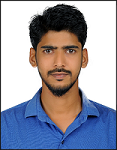 